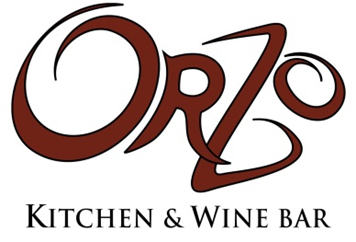 Happy Valentine’s DayAmuseSpiced Carrot Soup, Fresh Turmeric, Greek Yogurt, CilantroFirst CourseDown Branch Farm Lettuces, Winter Radish, Spiced Almonds, Ricotta Salata, Honey Lemon Vinaigrette "Ripped and Torn" Caesar, Garlic Croutons, Parmigiano ReggianoRoasted PEI Mussels, Feta, Ouzo, Citrus- Fennel Sausage, Lemon, Basil Trio of Roasted Beets, Warm Chevre, Pistachio, Black Olive Crumble, GreensChesapeake Oysters on the Half Shell, Pomegranate Mignonette, Cucumber Granita, Lemon, HorseradishProsciutto di Parma Bruschetta, Fresh Mozzarella, Basil OilHouse Smoked Salmon, Quail Eggs, Fresh Ricotta, Porcini Vinaigrette, GreensCrispy Carolina Shrimp, Chorizo Sofrito, Creamy Polenta, Blood OrangeChorizo Stuffed Quail, Brioche, Tomato Compote, Creamed SpinachAngus Beef Carpaccio, Herb Salad, Smoked Sea Salt, Olive Oil, EggMain CoursePlain and Simple Linguini Pomodoro: Tomato, Fresh Basil, Parmigiano, Olive OilPeasant Bolognese: Italian Rigatoni, Pomodoro, Chili Flake, CreamItalian Mac & Cheese: Prosciutto di Parma, Fontina, Butternut Squash, SageLinguini and Clams: Littlenecks, Italian Pancetta, Parsley, White Wine, Garlic ButterLocal Farmer’s Risotto:  Arborio Rice, Sharondale Mushrooms, Butternut Squash, Wilted Greens, MascarponeAspen Ridge Flat Iron Steak, Sweet Potato Gratin, Crushed Fava Beans, Smoked Onions, JusHerb Crusted Rack of Lamb for Two, Roasted Root Vegetables, Caramelized Shallot Jam, Red Wine SauceWhole Roasted Bronzino, French Lentils, Romesco, Meyer Lemon, Shaved FennelOrganic Faroe Island Salmon: Orzo “Risotto," Almond-Green Olive Pesto, Charred Leek ButterPan Seared Pastured Half Chicken: Roasted Garlic Mashed Potatoes, Swiss Chard, Sherry JusLobster & Shrimp Ravioli: Brandy Cream Sauce, Tarragon, Lemon-Caper SaladDessertVanilla Crème Brûlée:  Confit Strawberry, Mint, Whipped CreamClassic Tiramisu:  Espresso Soaked Ladyfingers, Kahlua Mascarpone, Shaved ChocolateSemi Sweet Chocolate Pot de Crème:  Whipped Cream, Shaved Chocolate Italian Citrus Cake:  Orange Juice & Cointreau Reduction, Whipped Cream $45.00 per guest plus tax and 20% Gratuity